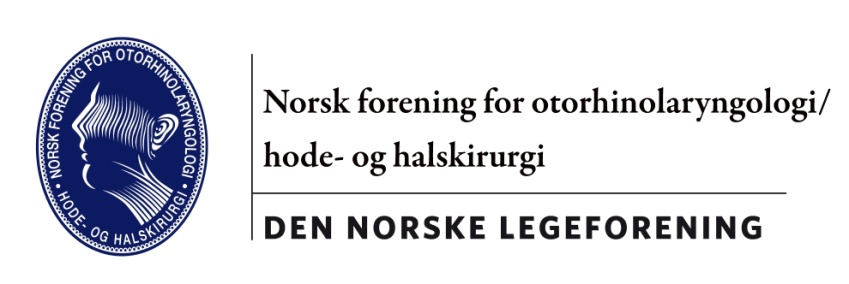 									Oslo, 28.09.16Innkalling til Årsmøte i Norsk Forening for Otorhinolaryngologi/ hode- og halskirurgiGrand Hotel, fredag 28. oktober 2016kl. 1600SakslisteGodkjenning av innkalling og dagsordenValg av ordstyrer og 2 personer som signerer protokollMinneordÅrsberetning ved leder Elin MyrvollBudsjett og regnskap ved kasserer Einar SolheimKontingentøkningRevisjon strategidokumentAnbud/budsjett revisjon metodebok ved kasserer Einar SolheimNy valgkomite10.   Rapport fra utvalgene11.	  Rapport fra spesialitetskomiteen 12.   Rapport fra UEMS representant       13.  Rapport fra arbeidsgruppe for ØNH-veileder14.  Rapport fra klinisk stipend 2014 ved Andreas Steinsvik15.  Rapport fra klinisk stipend 2015 ved Camilla Martens16.  Tildeling av Forskningsstipend 201617.  Tildeling av Klinisk stipend 201618.  Ønske om samarbeid med sykepleiere innen ØNH19.  Ny lokalisasjon for Høstmøte20.  EvtVedlegg: Budsjett og regnskapInntekterRegnskap 2014Budsjett 2015Regnskap 2015Budsjett 2016Budsjett 2017Kontingentmidlar DNLF388320388000366462400000375000Sponsorar laryngologikurs0000Deltakaravgift Haustmøte765780684000952390720000900000Deltakaravgift andre møter604527000Utstillarar haustmøte255950278000244837265000250000Ustillere andre møter75000000Finansinntekter3572135000318573200032000Sum Inntekter21252981385000159554614170001557000UtgifterHaustmøtet104446796200011367189850001020000Laryngologikurs0000Andre møter67862300Kontingentar2764613500473183400030000Møtekostnad internasjonalt arbeid2264520000211392000020000Møtekostnad styremøter/ kongress118319840005059986000140000Utvalgsmøte012000000Styrehonorar10500010500095000105000105000Stipend/ prisar7000070000500007000070000Nettredaktør1500015000150001500015000Arbeidsgjevaravgift2397026000211502500022000Revisjon2093835000211882200022000Rekneskap2112540000216762200022000Gåver3000600043030003000Kontorekvisita025000500300Bankgebyr50844700659350006500Andre kostnadar00000Sum utgifter21558171395700148681113925001475800Over/underskudd-305191087352450081200